Name:____________  							Class Period:_______Ecology Packet  Unit 5 Packet Stamps:Abiotic vs. Biotic Concept Map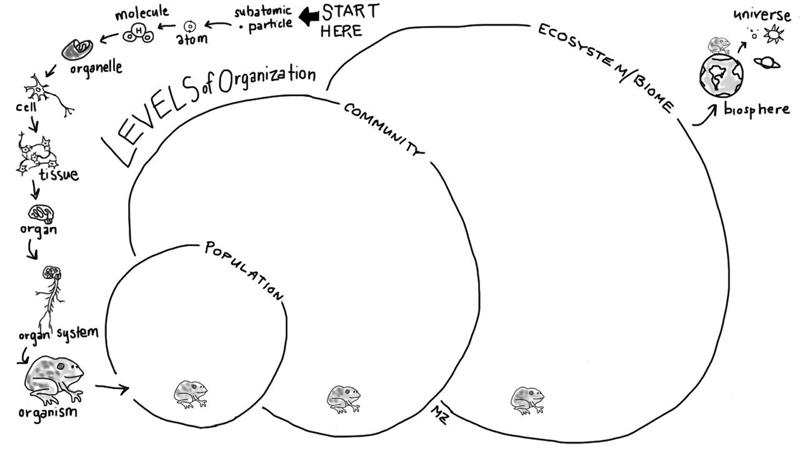 Name		 Date  	Energy Flows and Matter Cycles Pyramid of Energy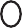 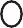 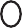 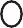 TROPHIC PYRAMID QUESTIONS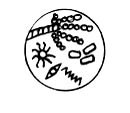 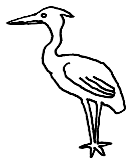 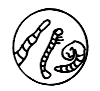 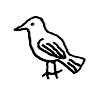 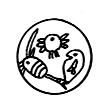 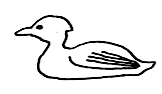 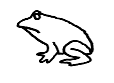 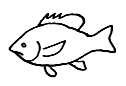 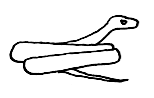 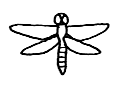 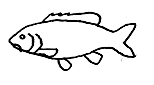 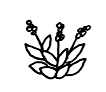 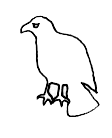 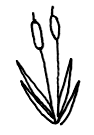 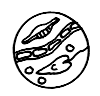 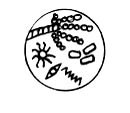 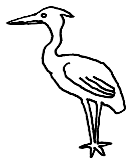 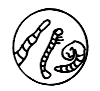 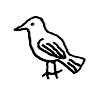 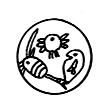 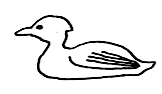 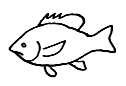 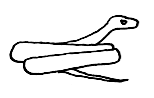 Define trophic level.What is the ultimate energy for all life on Earth?Name the process used by autotrophs to convert energy into food. _______________________________The arrows on a trophic pyramid show that energy is being "lost" to the ecosystem. Where does the energy go? Herbivores are also called ______________________________.What are animals called that feed on herbivores? _____________________________________________Secondary consumers are eaten by  _______________________________________________________.Can an organism fill more than one trophic level --- yes or no?  Give an example.100 lbs of corn are harvested from a farmers field.  A hungry, hungry cow gets out of the pasture and eats all 100 lbs of the corn.  The farmer gets mad, and in revenge, eats the cow.  Unfortunately, the farmer is eaten by a large hungry mountain lion on her way back to the farmhouse (she was a very mean, nasty and evil farmer, so nobody minded). If we started with 100 lbs of food energy from the corn, how much does the mountain lion get?In all this growing and killing and eating and stuff, what do the decomposers get out of it?Draw a food web between the organisms below.  Remember you can have more than one arrow going into or out of an organism.  1. Which 2 generations had the most number of Hares?2. Which 2 generations had the most number of Lynx?3. Which 2 generations had the most hares eaten?4. Which 2 generations had the most Lynx starve?5. From your graph, do the Lynx population peaks occur in the same generation as the peaks for the Hares? Which generations?6. Describe at least two reasons for the pattern you observed above. Activity: Identifying Stages of Ecological SuccessionDirectionsFor each event, arrange the pictures in order of succession, and write their numbers or letters in order.Identify each event as either Primary or Secondary.What initially disturbed the environment?Did life exist in this environment prior to the disturbance? Explain.What pioneer species came first?How did the pioneer species changed the environment for other living things to colonize?Describe the organisms in the climax community.Pond Event1. ______   ______   ______   ______2. ____________________________________3. ____________________________________4. ________________________________________________________________________________________________________________5. ______________________________________6. ______________________________________________________________________________________________________________________7. ______________________________________________________________________________________________________________________ Event1. ______   ______   ______   ______2. ____________________________________3. ____________________________________4. ________________________________________________________________________________________________________________5. ______________________________________6. ______________________________________________________________________________________________________________________7. ______________________________________________________________________________________________________________________Volcanic Event1. ______   ______   ______   ______2. ____________________________________3. ____________________________________4. ________________________________________________________________________________________________________________5. ______________________________________6. ______________________________________________________________________________________________________________________7. ______________________________________________________________________________________________________________________Landscape of FearBiotic vs. Abiotic Energy Pyramid with Questions  Predator Prey game and QuestionsSuccession ActivityLandscape of FearStudy GuideGeneration of HaresNumber of Lynx# of HaresHares EatenHaresRemainingLynxStarvedLynxSurvivingLynxOffspring113234567891011121314151617181920BioticAbiotic